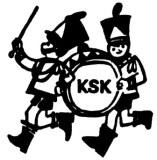 Klemetsrud skolekorps					Oslo, 8. januar 2020Varsel om årsmøte i Klemetsrud skolekorpsI henhold til vedtektene innkalles alle foresatte, æresmedlemmer, rektor og utøvende medlemmer fylt 12 år til årsmøte i KSK. Det er viktig at alle familier er representert. Hver familie representerer en -1- stemme.Dato: onsdag 12. februar 2020, kl 18.00Sted: Klemetsrud skole, rom i gamlebyggetSaker/forslag til årsmøte må være styret i hende senest 29. januar 2020, og sendes/leveres skriftlig til:Styrets leder: Lars Erik NyborgEpost: leder@klemetsrud.orgellerKorpsleder Carina eller Sandra i ”korpsbua” onsdagerMed vennlig hilsenStyret